جامعة الملك سعود - كلية العلوم – قسم الكيمياء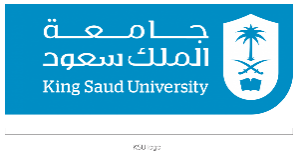 الفصل الدراسي الأول 8143 - 9143 هـــالاختبار الفصلي الأول في مقرر 145 كيم الزمن: ساعه و نصفأسم الطالب:							رقم الطالب:أستاذ المقرر: الأستاذ الدكتور / نموذج الأجابة:ملاحظة هامة: تصحيح الإمتحان سيكون بناء علي الأجابة المكتوبة فى الجدول أسفل (حرف الإجابة الصحيحة) ولن ينظر الى بقية الأوراق والتي تعتبر مسودة . How many σ and π bonds are in the following structure16 sigma and 4 pi bonds 				C)16 sigma and 2 pi bonds14 sigma and 2 pi bonds				D) 10 sigma and 4 pi bondsWhich of the following molecules has the smallest dipole moment?A) NH3			B) CH3F		C) CHCl3		D) CCl4The carbon bearing a positive charge is calledA) Carbanion						C) CarbocationB) Anion							D) Free radicalThe product of the following reaction is A) cis-2-Pentene 						C) trans-2-Methylbutene B) trans-2-pentene					D) PentaneThe geometry of the selected carbon isA) Octahedral						C) Linear B) Tetrahedral						D) Trigonal planarWhich of the following compounds would yield 2-butene upon debromination with Zn/acetic acid?The compound X in the following reaction isButane							C) 1-Butene1-Bromobutene					D) 1-ButyneThe common name of dimethylbenzene is:Toluene						C) CresolAnisol							D) XyleneThe major product of the following reaction isThe type of hybridization of the indicated carbon in the following structure issp								C) sp3dsp3								D) sp2Which of the following compounds is aromatic?The compound with the highest boiling point is Isopentane					C) 2,2-DimethylpropanePentane					D) 2-DimethylbutaneAddition of 2 moles HBr to 1-pentyne gives1-Bromopentene					C) 2,2-Dibromopentene1,2-Dibromopentane					D) 2,2-DibromopentaneOne of the expected products of the following reaction isThe major product of the following reaction isThe halogenation of benzene isNucleophilic substitution				C) Electrophilic additionNucleophilic addition					D) Electrophilic substitutionCyclopropane react with H2/Pd to  giveOxidation of 1,3-dimethylbenzene by KMnO4 yieldsThe structure of p-chlorobenzyl fluorid isThe product of the following reaction is:The product from the reaction of                                                                  with Br2/FeBr3 isOzonoloysis of                                                                                        givesWhat is the correct IUPAC name of the given structure?3,5-Dimethylcyclohexene				C) 3, 5-Dimethylcyclohexane1, 5-Dimethylcyclohexene				D) 4,6-DimethylcyclohexeneThe number of isomers for the molecular formula C5H12 isA) 2			B) 3			C) 4			D) 5The product of the following reaction isPentane					C) Nonane1-Bromopentane				D) OctaneAcetylene is the common name forEthene 						C) EthynePropene						D) Ethane The correct IUPAC name of the given compound                                              is 1-Chloro-4-pentyne					C) 5-Chloro-2-pentyne1-Chloro-3-pentyne  					D) 5-Chloro-3-pentyne The most reactive compound toward alkylation  of the aromatic ring isWhich of the following compounds has the shortest carbon-carbon bond?A) Ethene		B) Ethane		C) Ethyne			D) PropaneThe reagent used for the conversion of alkane to alkyl chloride isCl2/Light		B) Cl2/FeCl3		C) HCl			D) HCl/H2Oالإجابةرقم السؤالالإجابةرقم السؤال161172183194205216227238249251026112712281329143015